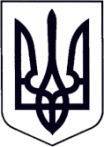 У К Р А Ї Н АЗАКАРПАТСЬКА ОБЛАСТЬМУКАЧІВСЬКА МІСЬКА РАДАВИКОНАВЧИЙ КОМІТЕТР І Ш Е Н Н Я27.08.2019		                             Мукачево                          		   № 230Про зарахування дітей до дошкільних навчальних закладів та дошкільних підрозділів навчально-виховних комплексів	З метою раціонального формування мережі груп, недопущення перевищення норми наповнюваності груп дітьми, згідно заяв батьків дітей та керуючись пп.2 п. «а» ст. 32, ст.52, ч.6 ст.59 Закону України «Про місцеве самоврядування в Україні», виконавчий комітет Мукачівської міської ради вирішив:	1.Дозволити керівникам дошкільних навчальних закладів та дошкільних підрозділів навчально-виховних комплексів:	1) згідно електронної реєстрації та заяв батьків, поданих станом на 23 серпня 2019 зарахувати дітей  з  2 вересня 2019 року  до дошкільних навчальних закладів та дошкільних підрозділів навчально-виховних комплексів (список додається); 	2) розмістити списки зарахованих дітей на сайтах дошкільних навчальних закладів та дошкільних підрозділів навчально-виховних комплексів,  ознайомити батьків з даним рішенням.	2. Контроль за виконанням рішення покласти на начальника управління освіти, молоді та спорту виконавчого комітету Мукачівської міської ради  К.Кришінець-Андялошій.Міський голова									А.Балога Додаток до рішення виконавчого комітету Мукачівської міської ради27.08.2019  № 230СПИСОКдітей, яких зараховано з  2 вересня 2019 року до дошкільних навчальних закладів та дошкільних підрозділів навчально-виховних комплексівДошкільний навчальний заклад №3 Йонаш Дженіфер Гаврилівна 24.04.2016р.Кломеєць Вікторія Іванівна 05.02.2018р.Волошин Анастасія Сергіївна 02.09.2017р.Малюк Сергій Іванович 11.07.2015р.Сиксай Камілла 15.04.2017р.Джинчвеладзе Доменіка Михайлівна 04.05.2017р.Горват Даніель Васильович 08.03.2016р.Химич Тимофій Вячеславович 05.07.2017р.Комоні Стефанія Робертівна 05.01.2018р.Дошкільний навчальний заклад №51. Марканчук Дамір 24.07.2016р.2. Кошеля Микола 09.30.2017р.3. Сенько Андрій Вікторович 19.11.2017р.4. Фотул Мілан Віталійович 16.03.2017р.5. Качур Ванесса Мирославівна 22.02.2017р.6. Сухан Ніколетта Мирославівна 12.09.2016р.7. Слук Анісія Енріківна 15.06.2017р.Дошкільний навчальний заклад №7Король Софія Олександрівна 18.11.2017р.Цільо Соломія Михайлівна 22.03.2017р.Кінч Андрій Володимирович 08.10.2016р.Дошкільний навчальний заклад № 81. Ігнатоля Михайло Олегович 18.11.2016р.2. Огар Станіслав Васильович 27.12.2017р.3. Борисов Микола Ігорович  17.09.2017р.4. Солодухін Максим Віталійович 19.10.2016р.5. Улинець Ангеліна Сергіївна 04.111.2017р.6. Плеша Софія Андріївна 17.01.2018р.7. Цапко Микита Вячеславович 17.08.2017р.Дошкільний навчальний заклад №91. Султанова Ріта Михайлівна 15.01.2018р.2. Султанова  Алія Михайлівна 16.04.2013р.3. Голодняк Даніель Михайлович 08.11.2014р.4. Балко Діана Іванівна 25.06.2015р.5. Войтенко Єва Олександрівна 27.12.2017р.6. Ковач  Іларія  Іванівна09.12.2016р.7. Ясінь Софія Ростиславівна 26.12.2016р.8.Гранчак Руслан Владиславович 06.04.2016р.Дошкільний навчальний заклад №111.Пелех Емілія Ростиславівна 05.10.2016р.2.Боднар Анна Валеріївна 09.11.2017р.3.Переста Богдан Васильович 20.02.2016р.4.Курілко Ксенія Михайлівна 05.02.2018р.5.Антоняк Ксенія Романівна 21.02.2017р.Дошкільний навчальний заклад №121. Дуфинець Тіна Йосипівна 24.07.2017р.2. Назарова Мілєна Миколаївна 27.02.2017р.3. Хромова Юліанна Артемівна 15.01.2018р.Дошкільний навчальний заклад №151. Горват Домінік Богданович 27.12.2017р.2. Жаренко Давід Іванович 04.01.2018р.Дошкільний навчальний заклад №161. Коцан Олександр Михайлович 01.01.2018р.2. Ковач Дарія Сергіївна 14.04.2014р.3. Білинець Петро Петрович 28.10.2017р.4. Кроо Емілія  Михайлівна 23.08.2017р.5. Бейреш Іван Вікторович 18.01.2016р.6. Петраш Аделіна Михайлівна 26.12.2017р.7. Лешко Давид Юрійович 07.07.2016р.8. Кабаштура Марія Михайлівна 02.09.2015р.9. Поп’янош Тетяна Іванівна 23.01.2018р.10. Бабанський Роланд Роландович 04.12.2017р.11. Вачіля Ерік Олександрович 16.08.2017р.Дошкільний навчальний заклад №17Сімонов Олександр Сергійович 11.05.2016р.Тоба Матей Миланович 10.12.2016р.Шакарян Альберт Едуардович 07.04.2017р.Ліба Юлія Георгіївна 03.01.2018р.Німець Владислав Михайлович 08.07.2016р.Севч Дженіфер Ігорівна 08.11.2017р.Молнар Олександр Ігорович 27.07.2017р.Плоскіна Ольга Петрівна 12.04.2018р.Зийнич Роман Іванович 31.01.2018р.Дошкільний навчальний заклад №181. Уманець Ісак Богданович 13.02.2017р.2. Чубірка Артем Васильович 23.01.2018р.3. Ващінець Михайло Богданович 18.11.2017р.4. Ващінець Ангеліна Богданівна 29.03.2014р.5. Маліло Тетяна Володимирівна 21.01.2018р.6. Голяна Дарина Віталіївна 20.09.2017р.7. Паллаг Аліна Юріївна 05.02.2018р.8. Богович Анна Ярославівна 30.09.2016р.9. Полянська Катерина Володимирівна 30.11.2017р.10. Боринський Василь Олександрович 02.02.2018р.11. Бердар Вікторія Юріївна 03.03.2017р.Дошкільний навчальний заклад №191. Логойда Андріана Миколаївна 13.12.2013р.  2. Ладжун Алі Ельчінович 08.01.2017р.3. Керча Назар Васильович 27.12.2017р.4. Олесінь Яна Євгеніївна 11.01.2018р.5. Голод Софія  Іванівна 28.02.2017р.6. Кирилів Анна Назарівна 22.12.2017р.7. Єрмілова Дар’я Олександрівна 31.05.2017р.8. Русин Богдан Ростиславович 06.10.2017р.9. Басараб Максим Євгенович 21.09.2017р.10. Нагел Анна Михайлівна 13.01.2018р.11. Логойда Андріана Миколаївна 13.12.2013р.12. Ганкулич Емілія Віталіївна 20.09.2017р.13. Аврамчук Маргаріта Дмитрівна 08.09.2017р.14. Гарапко Назар Михайлович 08.02.2018р.Дошкільний навчальний заклад №201. Фединець Артем Васильович 30.04.2016р.2. Гукливська Сабіна Іванівна 01.09.2017р.3. Поташов Арсеній Русланович 29.11.2017р.Дошкільний навчальний заклад №211. Гула Назар Романович 27.09.2017р.2. Когут Ян Олександрович 13.07.2017р.3. Когут Олександр Олександрович 02.06.2016р.4. Приймак Марк Артемович 25.03.2016р.5. Грешко Ростислав Олександрович 20.07.2017р.6. Балог Елана Василівна 02.02.2018р.Дошкільний навчальний заклад №231. Шемшей Назарій Юлійович 26.10.2017р.2. Турок Аделіна Михайлівна 05.01.2016р.3. Шелельо Андрій Михайлович 30.10.2017р.4. Голодняк Анастасія Вікторівна 07.01.2018р.5. Папарига Софія Георгіївна 06.01.2018р.6. Диусь Єлизавета Іванівна 27.08.2017р.Дошкільний навчальний заклад №251. Коперльос Богдан Романович 11.01.2018р.2. Матола Володимир Володимирович 17.10.2017р.3. Боднар Яна Олександрівна 11.12.2014р.4. Деак Софія Олександрівна 05.05.2016р.5. Шефер Роланд Миколайович 30.01.2018р.6. Чекан Емілія Едуардівна 19.06.2017р.7. Палинчак Злата Миколаївна 16.10.2017р.8. Стинич Михайло Михайлович 29.11.2015р.9. Мошко Анастасія Василівна 23.03.2017р.10. Шершун Ангеліна Артурівна 19.09.2017р.11. Абдульманова Олександра Сергіївна 13.09.2017р.12. Жидик Мія Річардівна 23.09.2017р.13. Шершун Злата Олександрівна 03.02.2018р.                               Дошкільний навчальний заклад №281. Мозер Елеонора Антонівна 17.03.2017р.2. Мозер Анастасія Антонівна 13.11.2015р.3. Лавкай Микола Васильович 28.12.2017р.4. Разиграєв Нікіта Олександрович 18.03.2017р.5. Попович Антон  Васильович 31.07.2014р.Дошкільний навчальний заклад №291. Головачкова Анастасія Петрівна 20.04.2017р.2. Курта Едуард Едуардович 19.08.2017р.3. Поплавський Богдан  Роландович 16.04.2017р.4. Лелик Віктор Олександрович 19.09.2016р.5. Ковальковська Злата Сергіївна 24.01.2018р.6. Бочарова Ханна Володимирівна 15.05.2017р.7. Шкодин Євген Олегович 11.02.2014р.8.Прикмета Мілана Сергіївна 01.01.2016р.Дошкільний навчальний заклад №331. Молнар Дем’ян Олегович 16.01.2018р.2. Грабовчак Владислав Михайлович 16.11.2017р.3. Кісельова Олександра Віталіївна 24.12.2017р.4. Русин Анна Сергіївна 03.11.2017р.5. Балабан Назар Сергійович 11.10.2013р.Дошкільний підрозділ навчально-виховний комплекс “Загальноосвітняшкола І- ст. - Гармонія”1. Русінко Андрій Валерійович 12.12.2016р.  2. Урста Тимур Романович 12.04.2017р.3. Переста Матвій-Маріан Тиберійович 15.12.2017р.4. Ковач Андрій Євгенійович 11.12.2018р.5. Прохоров Арман Сергійович 23.01.2018р.6. Боднар Роберт Михайлович  26.01.2018р.7. Трашки Злата Степанівна03.10.2017р.9. Шашовець Назар Борисович 08.02.2016р.10. Кладікова Анастасія Сергіївна 02.02.2018р.11. Русин Мирон Васильович 26.05.2016р.12. Русин Артем Васильович 26.05.2016р.13. Козак Василь Васильович 18.10.2014р.14. Козак Марк Васильович 30.09.2017р.15. Шафран Михайло Павлович 26.01.2018р.16. Данів Лілія Вікторівна 07.11.2016р.17.Шанта Олександра Володимирівна 18.02.2018р.18.Котубей Назар Михайлович 15.08.2017р.Дошкільний підрозділ навчально-виховний комплекс “Загальноосвітня школа І-ІІІ ст. - дошкільний навчальний заклад” №6 1. Стегура Валерія Юріївна 19.01.2017р.2. Бисага Денис Іванович 12.06.2017р.3. Масяк Анастасія Василівна 13.03.2018р.4. Ткаченко Софія Сергіївна 12.09.2017р.5. Топоркова Кіра Олександрівна 05.03.2017р.Дошкільний підрозділ навчально-виховний комплекс “Загальноосвітняшкола І-ІІ ст. - дошкільний навчальний заклад «Первоцвіт»1. Ходоровська Зоряна Віталіївна 21.09.2017р.2. Гаджега Юлія Віталіївна 13.07.2017р.Дошкільний підрозділ навчально-виховний комплекс “Загальноосвітняшкола І-ІІІ ст. – дошкільний навчальний заклад” №101. Гуленко Мілан Віталійович 30.06.2017р.2. Паук Олег Олегович 21.03.2018р.3. Кочан Мілана Анатоліївна 28.01.2018р.	Дошкільний підрозділ навчально-виховний комплекс “Загальноосвітняшкола І-ІІІ ст. - дошкільний навчальний заклад” №11Пацкан Вікторія Василівна 09.10.2015р. Корєнєв Данило Романович 16.02.2014р.Бухвак Емілія Назарівна 28.11.2017р.Горбачов Ілля Андрійович 21.07.2017р.Соколов Артур Едуардович 14.01.2018р.Лонський Назар Андрійович 25.07.2016р.Постернак Юлія Денисівна 19.07.2017р.Катран Віктор Віталійович 19.12.2017р.Воробець Аделіна Денисівна 02.08.2017р.Швардак Кароліна Ігорівна 27.06.2017р.Артеменко Іван Михайлович 20.04.2016р.Ковач Вікторія Ігорівна 09.02.2018р.Кабацій Крістіан Васильович 11.02.2018р.Апалько Аліса Денисівна 31.03.2016р.Човбан Ніколетта Олександрівна 10.11.2017р.Гецянин Олександра Андріївна 01.01.2018р.Свіченюк Поліна Романівна 19.12.2017р.Гайдуков Тимофій Вікторович 01.05.2016р.Агаєва Назли Асиман 28.01.2016р.Дошкільний підрозділ навчально-виховний комплекс “Загальноосвітня школа І-ІІІ ст. - дошкільний навчальний заклад” № 151. Єшелкіна Ніколета Віталіївна 08.09.2015р.Дошкільний підрозділ навчально-виховний комплекс “Загальноосвітняшкола І- т.. – Гімназія”1. Плева Агнія Василівна 05.04.2017р.2. Іванова Надія Андріївна 14.01.2017р.3. Шуляк Матвій Станіславович 29.11.2015р.4. Неймет Віктор Вікторович  05.05.2016р.Заступник міського голови, 						керуючий справами								О.Галай